Итоговая работа по изобразительному искусству - 3 класс УМК «Школа России» - Изобразительное искусство – под.ред. НеменскогоНазначение итоговой работыРабота предназначена для проведения процедуры итогового контроля индивидуальных достижений обучающихся в образовательном учреждении по предметной области «Изобразительное искусство». Основной целью работы является проверка и оценка способности обучающихся начальной школы применять полученные в процессе изучения предмета знания для решения разнообразных задач учебного и практического характера. Дата проведенияИтоговая работа проводится в мае.Условия проведения итоговой работыРабота проводится в течение 45 минут. Обучающиеся оформляют работу на листах А-4 с печатным текстом. Для работы необходима простой карандаш, ручка, цветные карандаши. Структура и содержание итоговой работыРабота предназначена для проведения процедуры итогового контроля индивидуальных достижений обучающихся в образовательном учреждении по предметной области «Изобразительное искусство». Работа направлена на проверку результатов освоения программы по основным разделам: Искусство в твоем доме, Художник и зрелище, Художник и музей.Шкала оценивания.Исправления, сделанные ребенком в тестах, ошибкой не считаются. За каждый правильный ответ ставится 1 балл.80 – 100% от максимального количества баллов – оценка «5».60 – 80% - оценка «4».40 – 60 % - оценка «3».0 - 40% - оценка «2»Тест по ИЗО для 3 классаполугодиеI.  Прочитай задание, выбери правильный ответ и отметь его.          1.   К какому виду декоративно-прикладного искусства относится узор «розаны и купавка»?а) Гжель.б) Хохлома.в) Дымково. г) Городец.          2.   Как называется картина или узор из цветного стекла?а) Мозаика. б) Витраж. в) Коллаж. г) Аппликация.          3.  Как называется узор, составленный из разноцветного стекла, камушек?а) Папье-маше. б) Гобелен.в) Витраж.  г) Мозаика.II.  Подпиши, какой вид изобразительного искусства расположен под №1,  №2, №3, №4, №5III. Подпиши, к какому жанру относятся картины.IV. Подпиши фамилии художников, написавших эти  картины:V.  Дополни предложения.      1. Искусство проектировать и строить здания называется ____________________________. 2. Собрание предметов или произведений искусства однородных или специально подобранных в соответствии с общей темой – это ______________________________________.3. Общественное или государственное учреждение для хранения произведений искусства, научных коллекций, образцов промышленности называется__________________________. 
III. Срисуй по клеткам рисунок, раскрась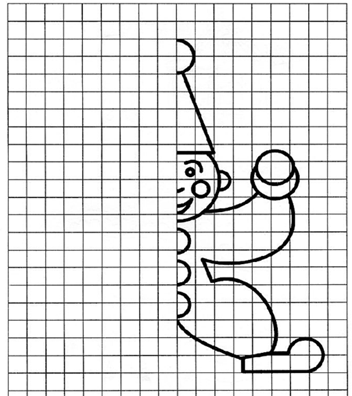 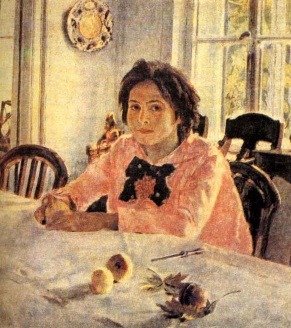 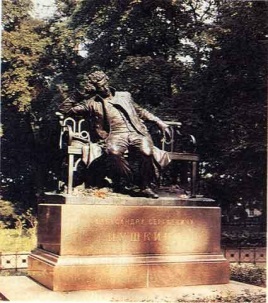 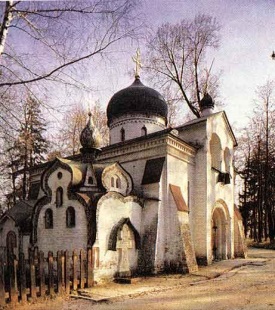 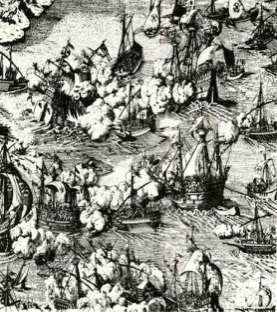 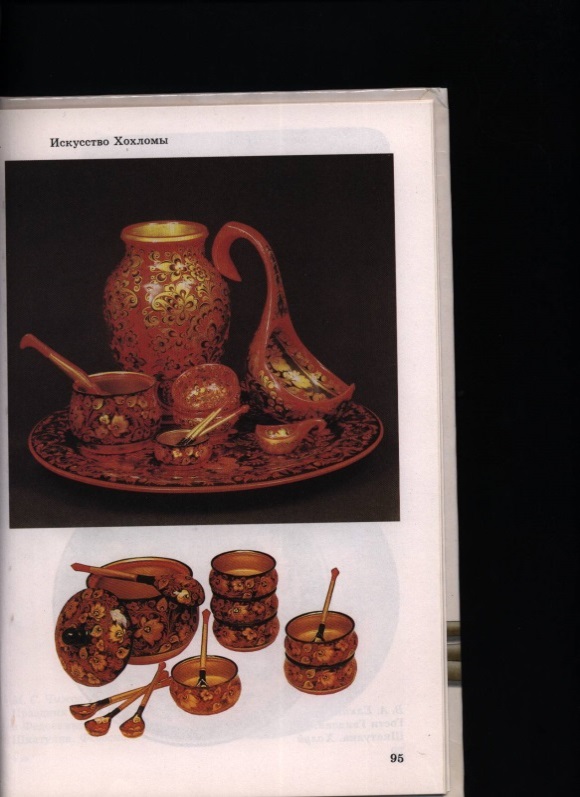 №1 _________________№2 ________________№3 ________________№4 _______________№5 __________________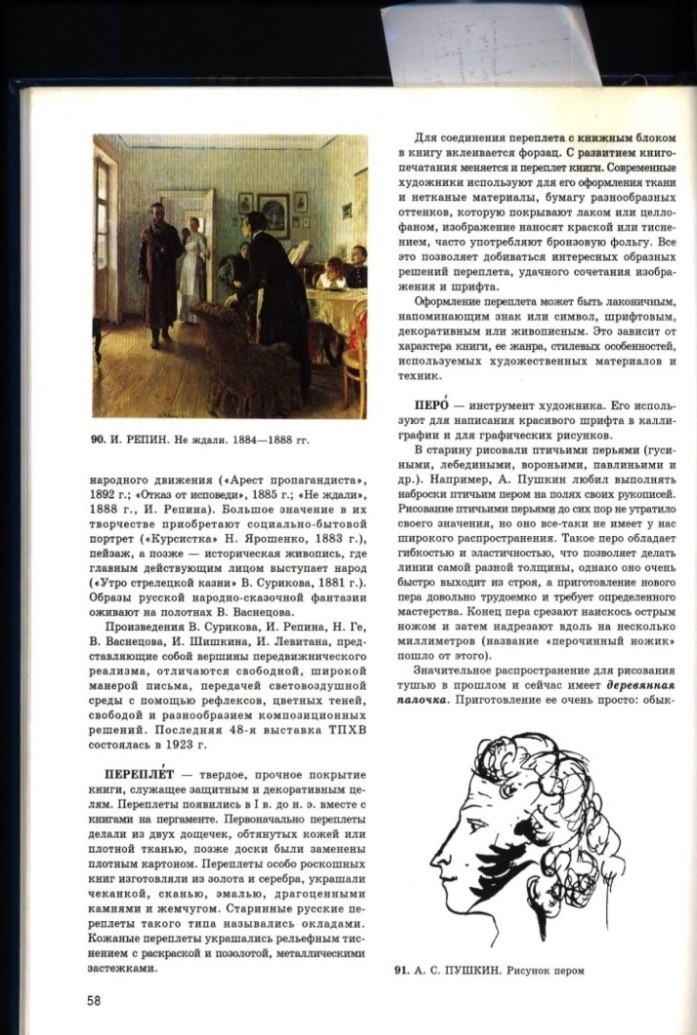 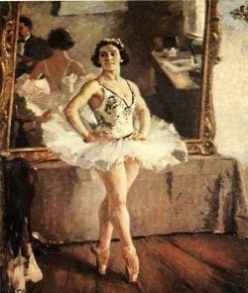 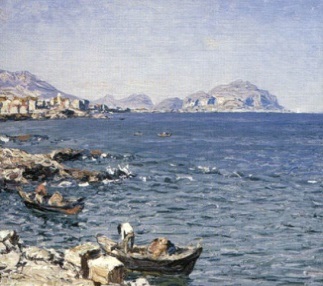 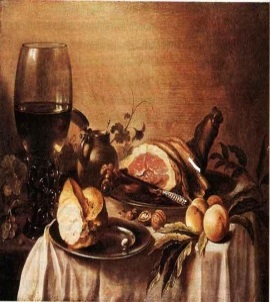 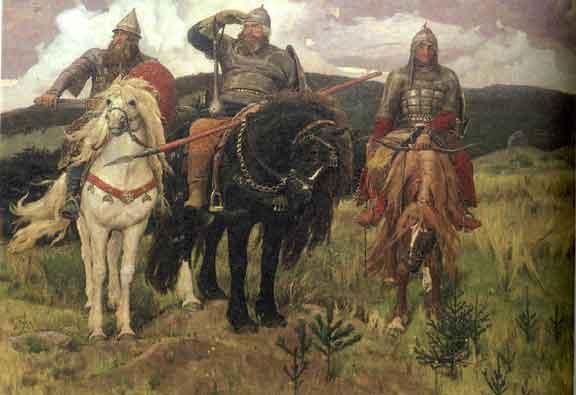 №1 _________________№2 _______________№3 ________________      №4______________№5 __________________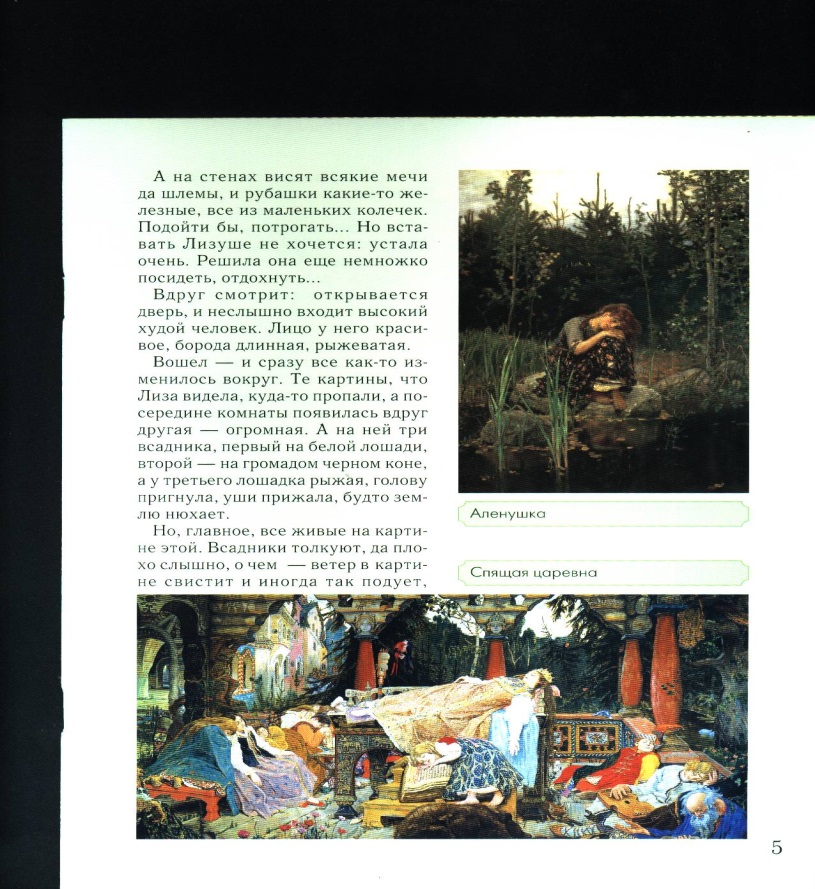 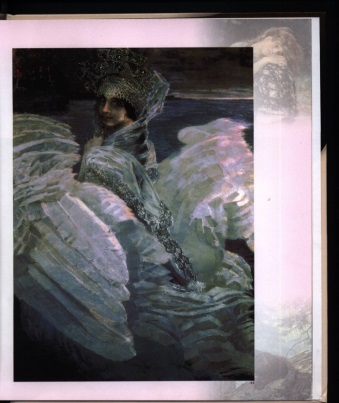 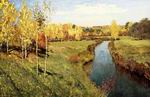 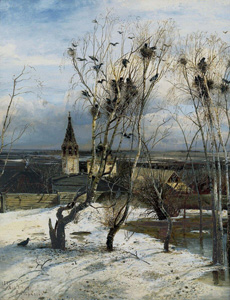 №1   _______________№2 ________________№3 ________________№4 _______________